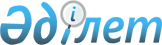 О признании утратившими силу некоторых решений Туркестанского городского маслихатаРешение Туркестанского городского маслихата Южно-Казахстанской области от 3 февраля 2016 года № 53/299-V

      В соответствии с пунктом 5 статьи 7 Закона Республики Казахстан от 23 января 2001 года «О местном государственном управлении и самоуправлении в Республике Казахстан», статьей 21-1 Закона Республики Казахстан от 24 марта 1998 года «О нормативных правовых актах» и письма Департамента юстиции Южно-Казахстанской области от 19 января 2016 года № 2-26-3/472, Туркестанский городской маслихат РЕШИЛ:



      1. Признать утратившими силу некоторые решения Туркестанского городского маслихата согласно приложению к настоящему решению.



      2. Настоящее решение вводится в действие со дня его первого официального опубликования.

      

      Председатель сессии

      городского маслихата                       Б.Сулейменов

      

      Секретарь городского

      маслихата                                  Г.Сарсенбаев    

      Приложение к решению

      Туркестанского городского

      маслихата от 03 февраля

      2016 года № 53/299-V 

Перечень

      утративших силу некоторых решений

      Туркестанского городского маслихата

      1. Решение Туркестанского городского маслихата от 25 сентября 2015 года № 45/256-V «О повышении ставок земельного налога и ставок единого земельного налога на не используемые земли сельскохозяйственного назначения на территории города Туркестан» (Зарегистрированного в Реестре государственной регистрации нормативных правовых актов за № 3363, опубликованного 28 октября 2015 года в номере 47 газеты «Туркистон»).



      2. Решение Туркестанского городского маслихата от 25 сентября 2015 года № 45/257-V «Об утверждении методики ежегодной оценки деятельности административных государственных служащих аппарата Туркестанского городского маслихата корпуса «Б» (Зарегистрированного в Реестре государственной регистрации нормативных правовых актов за № 3349, опубликованного 16 октября 2015 года в номере 46 газеты «Туркистон»).
					© 2012. РГП на ПХВ «Институт законодательства и правовой информации Республики Казахстан» Министерства юстиции Республики Казахстан
				